Proposed Controller(s) and Fit and Competent Details Continuation Sheet – Please note any named controller must have a valid firearms certificate and abide by any relevant firearms legislation while operating under an authorization.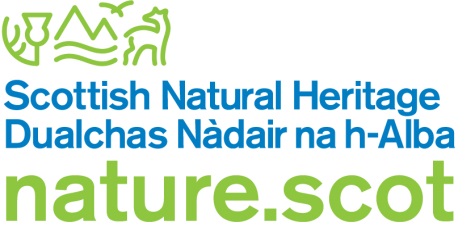 TitleSurname                       ForenameForenameInitialFit and Competent Registration Number Fit and Competent Registration Number Fit and Competent Registration Number Fit and Competent Registration Number Fit and Competent Registration Number TitleSurname                       ForenameForenameInitialFit and Competent Registration Number Fit and Competent Registration Number Fit and Competent Registration Number Fit and Competent Registration Number Fit and Competent Registration Number TitleSurname                       ForenameForenameInitialFit and Competent Registration Number Fit and Competent Registration Number Fit and Competent Registration Number Fit and Competent Registration Number Fit and Competent Registration Number TitleSurname                       ForenameForenameInitialFit and Competent Registration Number Fit and Competent Registration Number Fit and Competent Registration Number Fit and Competent Registration Number Fit and Competent Registration Number TitleSurname                       ForenameForenameInitialFit and Competent Registration Number Fit and Competent Registration Number Fit and Competent Registration Number Fit and Competent Registration Number Fit and Competent Registration Number 